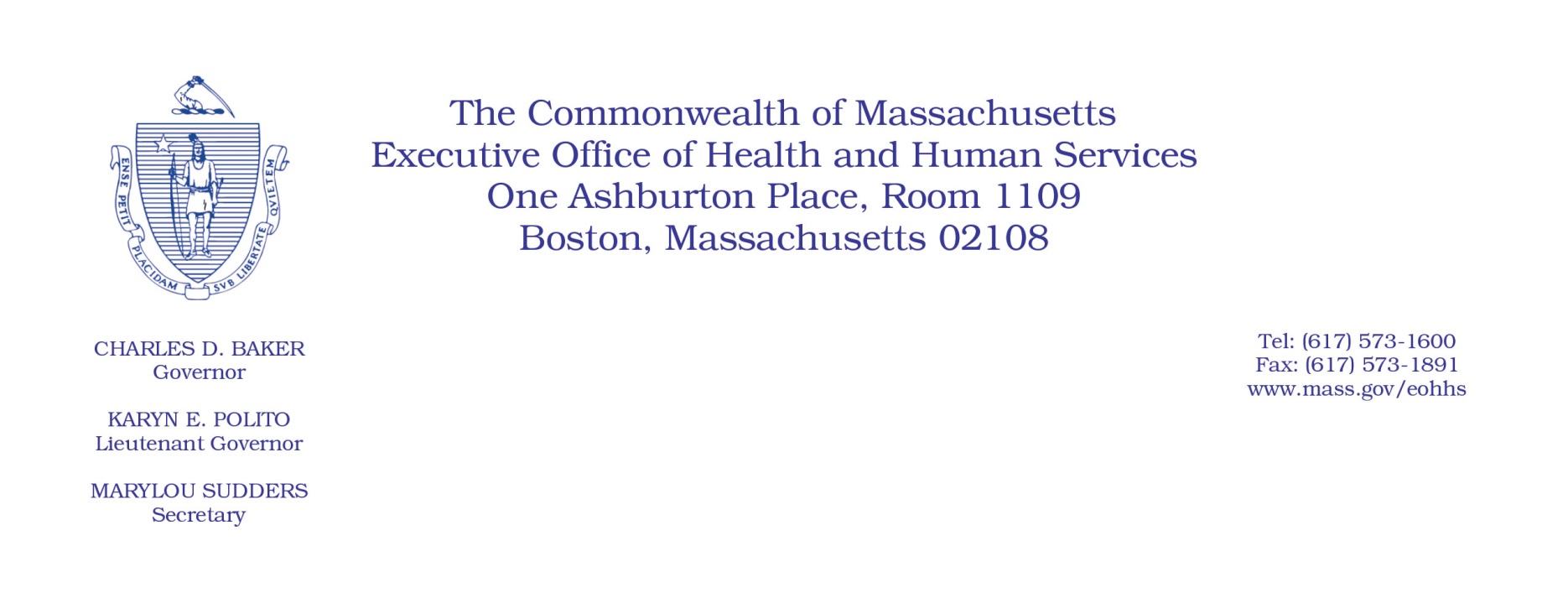 Administrative Bulletin 22-20101 CMR 312.00:  Rates for Family Planning ServicesEffective January 1, 20222022 CPT/HCPCS Procedure Code UpdateIn accordance with 101 CMR 312.01(5): Coding Updates and Corrections, the Executive Office of Health and Human Services (EOHHS) is adding new procedure codes, deleting an outdated code, cross-walking the added codes to the deleted code, and updating a code description for an existing code, effective for dates of service on or after January 1, 2022. The following lists specify these additions, deletions, cross-walks, and updates. Rates for new codes cross-walked from a deleted code are set at the payment rate of the deleted code. Rates listed in this administrative bulletin are applicable until revised rates are issued by EOHHS. The deleted code is not available for use for dates of services after December 31, 2021.Added CodesDeleted CodeCross-Walked CodesExisting Code with Updated Code DescriptionAddedCodeRateCode Description (if applicable)J7294I.C.Segesterone acetate and ethinyl estradiol 0.15 mg, 0.013 mg per 24 hours; yearly vaginal system, eaJ7295I.C.Ethinyl estradiol and etonogestrel 0.015 mg, 0.12 mg per 24 hours; monthly vaginal ring, eaDeletedCodeRateCode Description (if applicable)J7303I.C.Contraceptive supply, hormone containing vaginal ring, eachDeleted CodeReplacement Code(s) J7303J7294J7295CodeNew Code Description 99211Office or other outpatient visit for the evaluation and management of an established patient that may not require the presence of a physician or other qualified health care professional